Приложение № 1МУНИЦИПАЛЬНЫЙ ПЛАНработы по реализации I этапа (2022—2024 годы) Концепции развития дополнительного образования детейдо 2030 года в муниципальном районе «Дульдургинский район»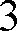 Приложение № 2ЦЕЛЕВЫЕ ПОКАЗАТЕЛИреализации Концепции развития дополнительного образования детей до 2030 года в муниципальном районе «Дульдургинский район»№ п/пНаименование мероприятияСрокреализацииОтветственные исполнителиИтоговый документ12345Совершенствование нормативно-правового регулирования и методического сопровождения системы дополнительного образования детейСовершенствование нормативно-правового регулирования и методического сопровождения системы дополнительного образования детейСовершенствование нормативно-правового регулирования и методического сопровождения системы дополнительного образования детейСовершенствование нормативно-правового регулирования и методического сопровождения системы дополнительного образования детейСовершенствование нормативно-правового регулирования и методического сопровождения системы дополнительного образования детей1.1.Создание  межведомственной рабочей группы по формированию районного плана работы по реализации I этапа (2022-2024 годы) Концепции развития дополнительного образования детей до 2030 года в Дульдургинском районе (далее — Концепция развития ДОД)сентябрь2022 годаОтдел образования и молодежной политики, отдел культуры и спортаПриказ комитета по социальной политике администрации МР «Дульдургинский район»1.2.Формирование и утверждение плана работы и целевых показателей в рамках реализации Концепции развития ДОДсентябрь2022 годаОтдел образования и молодежной политики, отдел культуры и спорта, образовательные организации Постановление администрации МР «Дульдургинский район» «Об утверждении Плана работы и целевыхпоказателей в рамках реализации Концепции развития ДОД»1.3.Назначение ответственного за реализацию плана работы и целевых показателей в рамках реализации Концепции развития ДОДсентябрь2022 годаОтдел образования и молодежной политики, отдел культуры и спортаПриказ комитета по социальной политике администрации МР «Дульдургинский район»1.4.Работа в информационных системах, являющихся статистическим инструментарием для наблюдения в сфере дополнительного образования детей (ИС «Навигатор дополнительного образования детей в Забайкальском крае», АИС «Мой спорт», АИС «Статистика Министерства культуры РФ»)постояннопостоянноОтдел образования и молодежной политики, отдел культуры и спорта, муниципальный опорный центр (далее — МОЦ), учреждения и организации, реализующие программы дополнительного образования (далее — организации ДОД)Передача данных в единуюавтоматизированную информационную систему сбора и анализа данных по организациям,программам, мероприятиям дополнительного образования и основным статистическим показателям охвата детей дополнительным образованием1.5.Увеличение количества дополнительных общеобразовательных программ, реализуемых образовательными организациями посредством получения лицензии на дополнительное образование, не имеющих лицензию1 квартал 2023 года1 квартал 2023 годаОтдел образования и молодежной политики, организации ДОДЛицензия 1.6.Создание доступного инклюзивного пространства для детей с ограниченными возможностями здоровья (далее — OB3) и детей-инвалидов в условиях образовательных организаций, реализующих дополнительные общеобразовательные программы2 квартал2023 года2 квартал2023 годаОтдел образования и молодежной политики, отдел культуры и спорта, МОЦ, ДОДУлучшение условий 1.7.Муниципальный этап конкурса профессионального мастерства педагогов дополнительного образования «Сердце отдаю детям»1 раз в 2 года1 раз в 2 годаОтдел образования и молодежной политики,  МОЦПоложение о конкурсе,приказ об итогах конкурса1.8.Муниципальный этап Всероссийского конкурса профессионального мастерства среди педагогических работников, осуществляющих обучение детей по дополнительным общеобразовательным программам в области физической культуры и спортаПо отдельному плануПо отдельному плануОтдел образования и молодежной политики,  МОЦПоложение о конкурсе,приказ об итогах конкурса1.9.Муниципальный этап Открытого заочного Всероссийского  смотра – конкурса на лучшую постановку физкультурной работы и развитие массового спорта среди школьных спортивных клубов по итогам работы за учебный год По отдельному плануПо отдельному плануОтдел образования и молодежной политики,  МОЦПоложение о конкурсе,приказ об итогах конкурса1.10.Муниципальный этап Открытого публичного Всероссийского конкурса среди организаций дополнительного образования физкультурно – спортивной направленности по итогам за учебный годПо отдельному плануПо отдельному плануОтдел образования и молодежной политики,  МОЦПоложение о конкурсе,приказ об итогах конкурса1.11.Участие педагогов дополнительного образования в краевом молодежном образовательном форуме педагогических работников и специалистов по молодежной политике «РRО-движение»     ежегодно     ежегодноОтдел образования и молодежной политики,  МОЦПриказ об участии2. Повышение доступности качества дополнительного образования детей2. Повышение доступности качества дополнительного образования детей2. Повышение доступности качества дополнительного образования детей2. Повышение доступности качества дополнительного образования детей2. Повышение доступности качества дополнительного образования детей2. Повышение доступности качества дополнительного образования детей2.1.Мониторинг доступности дополнительногообразования детей в Дульдургинском районе и приоритетных направлений развития дополнительного образования детей в соответствии с социально-экономическими потребностями субъекта Российской Федерации, а также потребностями для различных категорий детей, в том числе детей с ОВЗ и детей-инвалидов, детей, находящихся на длительном лечении2 квартал2023 года,далее —     ежегодно2 квартал2023 года,далее —     ежегодноОтдел образования и молодежной политики,  МОЦАналитический доклад2.2.Мониторинг образовательных организаций,реализующих программы по направленностям дополнительного образования1 раз вполугодие1 раз вполугодиеМОЦ Аналитический отчет2.3Создание новых мест в образовательных организациям различных типов для реализации дополнительных общеразвивающих программ всех направленностейСоздание новых мест в образовательных организациям различных типов для реализации дополнительных общеразвивающих программ всех направленностей 2 квартал2023 года,далее — ежегодноОтдел образования и молодежной политики,  МОЦ, ДОДОтчет2.4.Выявление и распространение лучших практик повышения доступности дополнительного образования для различной категорий детей, в том числе детей с ОВЗ и детей – инвалидов, детей, находящихся на длительном лечении, в том числе с использованием сетевой формы взаимодействия, с участием представителей реального сектора экономики, а также применение электронного обучения и дистанционных образовательных технологийВыявление и распространение лучших практик повышения доступности дополнительного образования для различной категорий детей, в том числе детей с ОВЗ и детей – инвалидов, детей, находящихся на длительном лечении, в том числе с использованием сетевой формы взаимодействия, с участием представителей реального сектора экономики, а также применение электронного обучения и дистанционных образовательных технологий2 квартал 2023 года, далее - ежегодноОтдел образования и молодежной политики,  МОЦ, ДОДАналитический отчет, сборник лучших практик «Лучшие практики повышения доступности дополнительного образования детей: сетевые, дистанционные, интегрированные общеобразовательные общеразвивающие программы»2.5.Создание методического совета наставничества в системе дополнительного образованияСоздание методического совета наставничества в системе дополнительного образования1 квартал2023 года,далее — ежегодноОтдел образования и молодежной политики,  МОЦПротокол методического    совета2.6.Создание сети технологических кружков, направленных на подготовку нового поколения технологических лидеров, инженеров, ученых Создание сети технологических кружков, направленных на подготовку нового поколения технологических лидеров, инженеров, ученых 2023 год, далее - ежегодноОтдел образования и молодежной политики,  МОЦАналитический отчет2.7.Муниципальный этап Всероссийской Большой олимпиады «Искусство-Технологии – Спорт»Муниципальный этап Всероссийской Большой олимпиады «Искусство-Технологии – Спорт»По отдельному плануОтдел образования и молодежной политики,  МОЦПоложение, приказ об итогах2.8.Муниципальный этап Всероссийской междисциплинарной олимпиады школьников «Национальная технологическая олимпиада» (далее – НТО)Муниципальный этап Всероссийской междисциплинарной олимпиады школьников «Национальная технологическая олимпиада» (далее – НТО)По отдельному плануОтдел образования и молодежной политики,  МОЦПоложение, приказ об итогах2.9.Создание условий для развития школьных театровв общеобразовательных организациях МР «Дульдургинский район»Создание условий для развития школьных театровв общеобразовательных организациях МР «Дульдургинский район»ежегодноОтдел образования и молодежной политики,  МОЦ, общеобразовательные организацииРеестр школьных театров МР «Дульдургинский район»2.10.Создание условий для развития школьных спортивных клубов в Дульдургинском районеСоздание условий для развития школьных спортивных клубов в Дульдургинском районеежегодноОтдел образования и молодежной политики,  МОЦ,  общеобразовательные организацииРеестр школьных спортивных клубов МР «Дульдургинский район»2.11.Создание и развитие центров детских инициатив на базах общеобразовательных организацийСоздание и развитие центров детских инициатив на базах общеобразовательных организаций2023 год, далее - ежегодноОтдел образования и молодежной политики,  МОЦ,  общеобразовательные организацииРеестр центров детских инициатив на базах общеобразовательных организаций2.12.Развитие детских общественных объединений(клубов) («Юные туристы и краеведы», РДШ, Юнармия, «Республика юных забайкальцев»,«Школьные лесничества», «Юные экологи» и др.)Развитие детских общественных объединений(клубов) («Юные туристы и краеведы», РДШ, Юнармия, «Республика юных забайкальцев»,«Школьные лесничества», «Юные экологи» и др.)ежегодноДом детского творчества (далее – ДДТ),  общеобразовательные организацииАналитический доклад2.13.Обновление содержания дополнительныхобщеобразовательных программ (за исключением дополнительных предпрофессиональных программ в области искусств, а также дополнительных образовательных программ спортивной подготовки, реализуемых с 1 января 2023 года) для формирования компетентностей, связанных с эмоциональным, физическим, интеллектуальным, духовным развитием человека на основании анализа социально-экономических потребностей Забайкальского края и потребностей детей, в том числе с учетом опыта образовательного фонда «Талант и успех», проектов Национальной технологической инициативы, Концепции развития творческих (креативных) индустрий и механизмов осуществления их государственной поддержки в крупных и крупнейших городских агломерациях до 2030 года, утвержденной распоряжением Правительства Российской Федерации от 20 сентября 2021 года № 2613-pОбновление содержания дополнительныхобщеобразовательных программ (за исключением дополнительных предпрофессиональных программ в области искусств, а также дополнительных образовательных программ спортивной подготовки, реализуемых с 1 января 2023 года) для формирования компетентностей, связанных с эмоциональным, физическим, интеллектуальным, духовным развитием человека на основании анализа социально-экономических потребностей Забайкальского края и потребностей детей, в том числе с учетом опыта образовательного фонда «Талант и успех», проектов Национальной технологической инициативы, Концепции развития творческих (креативных) индустрий и механизмов осуществления их государственной поддержки в крупных и крупнейших городских агломерациях до 2030 года, утвержденной распоряжением Правительства Российской Федерации от 20 сентября 2021 года № 2613-p2 квартал2023 года, далее — ежегодноМОЦ , организации ДОД Аналитический отчет2.14.Привлечение организаций негосударственного сектора, реализующих дополнительные общеобразовательные программы и участвующих в мероприятияхцелевой модели развития региональной системы дополнительного образования детейПривлечение организаций негосударственного сектора, реализующих дополнительные общеобразовательные программы и участвующих в мероприятияхцелевой модели развития региональной системы дополнительного образования детей  ежегодноОтдел образования и молодежной политики,  МОЦ, организации ДОДАналитический отчет2.15.Организация методической поддержки образовательных организаций, реализующих дополнительные общеобразовательные программы, в обновлении содержания итехнологий обучения дополнительного образованияОрганизация методической поддержки образовательных организаций, реализующих дополнительные общеобразовательные программы, в обновлении содержания итехнологий обучения дополнительного образования4 квартал2022 года,далее —постоянно Отдел образования и молодежной политики,  МОЦКомплектование на курсыповышения квалификации;Участие в семинарах (в том числе в режиме BKC), стажировочных программах2.16.Обновление, разработка и реализация дополнительных общеразвивающих программ, направленных на формирование у обучающихся функциональной, технологической, финансовой, экологической грамотностиОбновление, разработка и реализация дополнительных общеразвивающих программ, направленных на формирование у обучающихся функциональной, технологической, финансовой, экологической грамотности2 квартал2024 года,далее — ежегодноОтдел образования и молодежной политики,  МОЦ, организации ДОДРеестр примерных дополнительных общеразвивающих программ, направленных на формирование у обучающихся функциональной, технологической, финансовой,экологической грамотности2.17.Обновление, разработка и реализация дополнительных общеобразовательных программ, направленных на профилактику и преодоление школьной неуспешности, в том числе реализуемых в каникулярный периодОбновление, разработка и реализация дополнительных общеобразовательных программ, направленных на профилактику и преодоление школьной неуспешности, в том числе реализуемых в каникулярный период2 квартал 2023 года, далее - ежегодноОтдел образования и молодежной политики,  МОЦ, организации ДОДРеестр  дополнительных общеобразовательных программ, направленных на профилактику и преодоление школьной неуспешности,2.18.Обновление, разработка и реализация дополнительных общеобразовательных программ естественно-научной направленности, направленных на вовлечение детей в научную работу и проектно-исследовательскую деятельностьОбновление, разработка и реализация дополнительных общеобразовательных программ естественно-научной направленности, направленных на вовлечение детей в научную работу и проектно-исследовательскую деятельность2 квартал2023 года, далее — ежегодно Отдел образования и молодежной политики,  МОЦ, организации ДОДРеестр примерныхдополнительных общеразвивающих программ естественно- научной направленности,направленных на вовлечение детей в научную работу ипроектно- исследовательскую деятельность2.19.Использование ресурсов центров гуманитарной, естественно-научной технологической направленностей «Точка роста», для реализации дополнительных общеразвивающих программ естественно- научной, технической, социально-гуманитарной направленностей, в том числе в сетевой форме с использованием информационных образовательных технологийИспользование ресурсов центров гуманитарной, естественно-научной технологической направленностей «Точка роста», для реализации дополнительных общеразвивающих программ естественно- научной, технической, социально-гуманитарной направленностей, в том числе в сетевой форме с использованием информационных образовательных технологий4 квартал2022 года,далее — ежегодноОтдел образования и молодежной политики,  МОЦ, организации ДОДАналитический отчет2.20.Внедрение технологий информационно – консультационной адресной поддержки реализации прав детей на участие в ДОП независимо от места проживания, состояния здоровья, социально – экономического положения семьиВнедрение технологий информационно – консультационной адресной поддержки реализации прав детей на участие в ДОП независимо от места проживания, состояния здоровья, социально – экономического положения семьи1 квартал 2023 года, далее - ежегодноОтдел образования и молодежной политики,  МОЦ, организации ДОДАналитический отчет2.21.Обновление, разработка и реализация дополнительных предпрофессиональных программ в области искусств в детской школе искусствОбновление, разработка и реализация дополнительных предпрофессиональных программ в области искусств в детской школе искусств3 квартал2023 года,далее — ежегодноОтдел культуры и спорта, Дульдургинская детская школа - искусств Доклад2.22.Вовлечение обучающихся в программы и мероприятия ранней профориентации, обеспечивающие ознакомление с современными профессиями и «Профессиями будущего». Поддержка профессионального самоопределения, формирование навыков планирования карьеры, включающие инструменты профессиональных проб, стажировок на площадках реального сектора экономики, взаимодействие с наставниками со стороны предприятий, научных организаций, профессиональных образовательных организаций и образовательных организаций высшего образования, в том числе в рамках проекта «Проектория» , «Билет в будущее», «WorldSkills Russia Juniors»Вовлечение обучающихся в программы и мероприятия ранней профориентации, обеспечивающие ознакомление с современными профессиями и «Профессиями будущего». Поддержка профессионального самоопределения, формирование навыков планирования карьеры, включающие инструменты профессиональных проб, стажировок на площадках реального сектора экономики, взаимодействие с наставниками со стороны предприятий, научных организаций, профессиональных образовательных организаций и образовательных организаций высшего образования, в том числе в рамках проекта «Проектория» , «Билет в будущее», «WorldSkills Russia Juniors»4 квартал 2022 года, далее – ежегодно Отдел образования и молодежной политики,  общеобразовательные организацииПлан профориентационной работы  2.23.Реализация в походно-экспедиционных и экскурсионных формах организации деятельности с обучающимися при реализации дополнительных общеразвивающих программ за пределами фактического местонахождения образовательных организаций (за исключением детских школ искусств и организаций, реализующих дополнительные образовательные программы спортивной подготовки с 1 января 2023 г.)Реализация в походно-экспедиционных и экскурсионных формах организации деятельности с обучающимися при реализации дополнительных общеразвивающих программ за пределами фактического местонахождения образовательных организаций (за исключением детских школ искусств и организаций, реализующих дополнительные образовательные программы спортивной подготовки с 1 января 2023 г.)2 квартал2023 года, далее — ежегодноОтдел образования и молодежной политики,  общеобразовательные организацииСписок рекомендуемых маршрутов для прохождения группами туристов с участием детей2.24.Формирование районного Календаря воспитательных и образовательных событий с детьми и молодежью (включение мероприятий в сфере дополнительного образования)Формирование районного Календаря воспитательных и образовательных событий с детьми и молодежью (включение мероприятий в сфере дополнительного образования)4 квартал2022 года, далее — ежегодноОтдел образования и молодежной политики, отдел культуры и спорта, муниципальный опорный центр (далее — МОЦ), организации ДОДПриказ комитета по социальной политике администрации МР «Дульдургинский район» «Об утверждении районного Календаря воспитательных и образовательных событий с детьми и молодежью2.25.Участие в региональном этапе общероссийских конкурсов «Лучшая детская школа искусств» и «Молодые дарования России»Участие в региональном этапе общероссийских конкурсов «Лучшая детская школа искусств» и «Молодые дарования России»ежегодноОтдел культуры и спортаОтчет2.26.Организация проведения олимпиад и иных конкурсных мероприятий для детей и молодежи, каникулярных профориентационных школ, профильных и специализированных сменОрганизация проведения олимпиад и иных конкурсных мероприятий для детей и молодежи, каникулярных профориентационных школ, профильных и специализированных сменежегодноОтдел образования и молодежной политики,  общеобразовательные организацииПеречень конкурсных мероприятий для детей и молодежи. Отчеты2.27.Содействие в наполнении сайтов Регионального центра выявления и поддержки одаренных детей (https://evrikachita.ru/),  РМЦ(https://dod75zabedu.ru/), сайта https://laboratoriakanikul.ru/, МОЦ http://mouo.duld.zabedu.ru/ муниципальный- опорный- центр –МОЦ, обеспечивающих информационно-методическое, консультационное сопровождение и поддержку педагогов дополнительного образования, обучающихся, родителей (законных представителей) в сфередополнительного образования детей в Забайкальском краеСодействие в наполнении сайтов Регионального центра выявления и поддержки одаренных детей (https://evrikachita.ru/),  РМЦ(https://dod75zabedu.ru/), сайта https://laboratoriakanikul.ru/, МОЦ http://mouo.duld.zabedu.ru/ муниципальный- опорный- центр –МОЦ, обеспечивающих информационно-методическое, консультационное сопровождение и поддержку педагогов дополнительного образования, обучающихся, родителей (законных представителей) в сфередополнительного образования детей в Забайкальском краепостоянноОтдел образования и молодежной политики, отдел культуры и спорта, муниципальный опорный центр (далее — МОЦ), организации ДОДОтчеты и информации2.28.Формирование реестра примерных адаптированных дополнительных общеобразовательных программ для детей с ОВЗ и детей- инвалидовФормирование реестра примерных адаптированных дополнительных общеобразовательных программ для детей с ОВЗ и детей- инвалидов2 квартал2023 года, далее — ежегодноМОЦРеестр примерныхадоптированных дополнительных общеобразовательных программ для детей с ограниченными возможностями здоровья и детей-инвалидов2.29.Вовлечение детей, находящихся в ТЖС, в том числе детей с ОВЗ, детей-инвалидов, детей-сирот и детей, оставшихся без попечения родителей, в интеллектуальные и (или) творческие конкурсы, физкультурные и спортивные мероприятияВовлечение детей, находящихся в ТЖС, в том числе детей с ОВЗ, детей-инвалидов, детей-сирот и детей, оставшихся без попечения родителей, в интеллектуальные и (или) творческие конкурсы, физкультурные и спортивные мероприятия4 квартал2022 года,далее — ежегодноорганизации ДОД, образовательные организацииАналитический отчет2.30.Размещение в федеральной государственнойинформационной системе «Единый портал государственных и муниципальных услуг (функций) «Сведений об организациях, реализующих дополнительные общеобразовательные программыРазмещение в федеральной государственнойинформационной системе «Единый портал государственных и муниципальных услуг (функций) «Сведений об организациях, реализующих дополнительные общеобразовательные программы1 квартал 2023 года, далее - ежегодноОтдел образования и молодежной политики, организации ДОДАналитический отчет2.31.Обновление содержания дополнительных общеразвивающих программ по направленностям, обеспечивающих формирование ключевых компетентностей, связанных с эмоциональным, физическим, интеллектуальным, духовным развитием человекаОбновление содержания дополнительных общеразвивающих программ по направленностям, обеспечивающих формирование ключевых компетентностей, связанных с эмоциональным, физическим, интеллектуальным, духовным развитием человека1 квартал 2023 года, далее - едегодноМОЦ, организации ДОДАналитический отчет2.32.Проведение оценки удовлетворенности обучающихся и (или) их родителей (законных представителей) доступностью и качеством предоставления образовательных услуг в сфере дополнительного образованияПроведение оценки удовлетворенности обучающихся и (или) их родителей (законных представителей) доступностью и качеством предоставления образовательных услуг в сфере дополнительного образования4 квартал 2022 года, далее - ежегодноМОЦ), организации ДОДАналитический отчет3. Развитие материально-технического обеспечения и инфраструктуры дополнительного образования детей3. Развитие материально-технического обеспечения и инфраструктуры дополнительного образования детей3. Развитие материально-технического обеспечения и инфраструктуры дополнительного образования детей3. Развитие материально-технического обеспечения и инфраструктуры дополнительного образования детей3. Развитие материально-технического обеспечения и инфраструктуры дополнительного образования детей3. Развитие материально-технического обеспечения и инфраструктуры дополнительного образования детей3.1.Создание условий для обучения детей по модели «Школа полного дня» Создание условий для обучения детей по модели «Школа полного дня» 3 квартал 2023 года, далее - ежегодноОрганы местного самоуправления, комитет по социальной политике, общеобразовательные организацииотчет3.2.Сохранение сети организаций отдыха детей и их оздоровления, реализующих профильные смены по направленностям дополнительного образованияСохранение сети организаций отдыха детей и их оздоровления, реализующих профильные смены по направленностям дополнительного образованияежегодноОрганы местного самоуправления, комитет по социальной политике, общеобразовательные организацииотчет3.3.Создание в общеобразовательных организациях, расположенных в сельской местности, условий для занятия физической культурой и спортомСоздание в общеобразовательных организациях, расположенных в сельской местности, условий для занятия физической культурой и спортом2023-2024годыорганы местного самоуправления, комитет по социальной политике, образовательные организацииПеречень общеобразовательных организаций, расположенных в сельской, в которых созданы условия длязанятия физической культурой и спортом4. Развитие кадрового потенциала системы дополнительного образования детей4. Развитие кадрового потенциала системы дополнительного образования детей4. Развитие кадрового потенциала системы дополнительного образования детей4. Развитие кадрового потенциала системы дополнительного образования детей4. Развитие кадрового потенциала системы дополнительного образования детей4. Развитие кадрового потенциала системы дополнительного образования детей 4.1.Организация повышения профессиональныхкомпетенций управленческих и педагогических кадров дополнительного образования детейОрганизация повышения профессиональныхкомпетенций управленческих и педагогических кадров дополнительного образования детейежегодноОтдел образования и молодежной политики, МОЦпрохождениекурсов повышения квалификации.Отчет4.2.Проведение конкурсов профессиональногомастерства в целях поддержки и профессионального развития специалистов системы дополнительного образования детей, в том числе среди педагогических работников, осуществляющих обучение детей по дополнительным предпрофессиональным программам в области искусств и дополнительным общеобразовательнымпрограммам спортивной подготовкиПроведение конкурсов профессиональногомастерства в целях поддержки и профессионального развития специалистов системы дополнительного образования детей, в том числе среди педагогических работников, осуществляющих обучение детей по дополнительным предпрофессиональным программам в области искусств и дополнительным общеобразовательнымпрограммам спортивной подготовки1 раз в два годаОтдел образования и молодежной политики, МОЦПоложения о конкурсах.Приказ об итогах 4.3.Реализация мер по привлечениюквалифицированных педагогических кадров в организации дополнительного образования, в том числе расположенные в сельской местности (содействие закреплению молодых педагогов в образовательных организациях; профориентационная работа среди обучающихся по педагогическим специальностям; популяризация педагогических профессий; разработка и реализация программ и проектов, направленных на личностное и профессиональное развитие молодых педагогов)Реализация мер по привлечениюквалифицированных педагогических кадров в организации дополнительного образования, в том числе расположенные в сельской местности (содействие закреплению молодых педагогов в образовательных организациях; профориентационная работа среди обучающихся по педагогическим специальностям; популяризация педагогических профессий; разработка и реализация программ и проектов, направленных на личностное и профессиональное развитие молодых педагогов)1 квартал2023 года, далее — ежегодноорганы местного самоуправления, комитет по социальной политике, образовательные организации Комплекс мер попривлечению квалифицированных педагогических кадров в организации дополнительного образования, в том числе расположенные в сельской местности4.4.Разработка мер поддержки для молодых специалистов, работающих в системе дополнительного образования, содействие их профессиональном развитиюРазработка мер поддержки для молодых специалистов, работающих в системе дополнительного образования, содействие их профессиональном развитию4 квартал2023 года,далее — ежегодноорганы местного самоуправления, комитет по социальной политике, образовательные организацииКомплекс мер поддержкидля молодых специалистов,работающих в системе дополнительного образования4.5.Выявление и распространение лучших практикнаставничества в системе дополнительного образования детейВыявление и распространение лучших практикнаставничества в системе дополнительного образования детей2 квартал2023 года, далее — ежегодноОтдел образования и молодежной политики, МОЦСборник лучших практик наставничества в системе дополнительного образования детей5. Управление реализацией Концепции развития дополнительного образования детей до 2030 года5. Управление реализацией Концепции развития дополнительного образования детей до 2030 года5. Управление реализацией Концепции развития дополнительного образования детей до 2030 года5. Управление реализацией Концепции развития дополнительного образования детей до 2030 года5. Управление реализацией Концепции развития дополнительного образования детей до 2030 года5. Управление реализацией Концепции развития дополнительного образования детей до 2030 года5.1.Актуализация планов мероприятий («дорожных карт») по развитию дополнительного образования детейАктуализация планов мероприятий («дорожных карт») по развитию дополнительного образования детей4 квартал2022 года, далее — ежегодноОтдел образования и молодежной политики, МОЦМуниципальный планымероприятий («дорожных карт») по развитию дополнительного образования детей5.2.Мониторинг исполнения плана мероприятий по реализации Концепции развития дополнительного образования детей до 2030 года, I этап (2022-2024 годы)Мониторинг исполнения плана мероприятий по реализации Концепции развития дополнительного образования детей до 2030 года, I этап (2022-2024 годы)4 квартал2022 года, далее — ежегодноОтдел образования и молодежной политики, МОЦОтчет5.3.Мониторинг соответствия районной системыдополнительного образования детей целям и задачам целевой модели развития региональной системы дополнительного образования детейМониторинг соответствия районной системыдополнительного образования детей целям и задачам целевой модели развития региональной системы дополнительного образования детейежегодноОтдел образования и молодежной политики, МОЦОтчет5.4.Мониторинг внедрения в Дульдургинском районе системы персонифицированного финансирования дополнительного образования детей, включая анализ таких показателей, как количество детей, обучающихся по дополнительным общеобразовательным программам за счет средств бюджетов  бюджетной системы Российской Федерации, участие негосударственных организаций, уровень удовлетворенности родителей (законных представителей) обучающихся качеством дополнительного образования (за исключением детских школ искусств, организаций, реализующих дополнительные образовательныепрограммы спортивной подготовки с 1 января 2023 года)Мониторинг внедрения в Дульдургинском районе системы персонифицированного финансирования дополнительного образования детей, включая анализ таких показателей, как количество детей, обучающихся по дополнительным общеобразовательным программам за счет средств бюджетов  бюджетной системы Российской Федерации, участие негосударственных организаций, уровень удовлетворенности родителей (законных представителей) обучающихся качеством дополнительного образования (за исключением детских школ искусств, организаций, реализующих дополнительные образовательныепрограммы спортивной подготовки с 1 января 2023 года)4 квартал2022 года, далее — ежегодноОтдел образования и молодежной политики, МОЦОтчет5.5.Представление в Министерство образования и науки Забайкальского края доклада об исполнении в Дульдургинском районе плана мероприятий по реализации Концепции развития дополнительного образования детей до 2030 года, I этап (2022-2024 годы)Представление в Министерство образования и науки Забайкальского края доклада об исполнении в Дульдургинском районе плана мероприятий по реализации Концепции развития дополнительного образования детей до 2030 года, I этап (2022-2024 годы)1 квартал2023 годаОтдел образования и молодежной политики, МОЦДоклад об исполнении вДульдургинском районе плана мероприятий по реализации Концепции развития дополнительного образования детей до 2030 года, I этап (2022-2024 годы)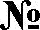 п/пНаименование показателяЕдиница измеренияБазовое значениеБазовое значениеПериод, годПериод, годПериод, годПериод, годПериод, годПериод, годПериод, годПериод, годПериод, годп/пНаименование показателяЕдиница измерениязначениедата20222023202420252026202720282029203012345678910111213141Внедрена и функционируетцелевая модель развития региональной системы дополнительного образования детей%101.09.20201111111112Доля детей в возрасте от 5 до 18лет, охваченных дополнительным образованием%54,6101.01.202255607071,776,777,778,779,7803Доля образовательныхорганизаций, внедряющих новые содержание и технологии дополнительного образования, в общем числе образовательных организаций%2 20222,32,32,32,32,32,32,32,32,34Доля детей, охваченныхсистемой персонифицированного финансирования дополнительного образования детей, от общего количества детей, охваченных дополнительным образованием%2501.01.20222525252627282930305Охват детей деятельностьюцентров «Точка Роста», «Кванториум», «IT – куб»%1101.01.20228,228,679,510,511,2121314156Доля детей и молодежи ввозрасте от 7 до 35 лет, у которых выявлены выдающиеся способности и таланты%0,3801.01.20220,40,50,610,630,650,670,690,70,718Обеспечено функционированиеметодической службы в сфере культуры%101.09. 20201111111119Доля общеобразовательныхорганизаций, в которых созданы и функционируют центры «Точка Роста»%6401.01.2022646410010010010010010010010Доля общеобразовательныхорганизаций, имеющих школьный спортивный клуб%55,0 2022758510010010010010010010011Доля общеобразовательныхорганизаций, в которых созданы и функционируют школьные театры%3601.01.202236363540404040505012Доля обучающихся, охваченных деятельностью школьных музеев%45,401.01.2022506010010010010010010010013Доля обучающихся,участвующих в проектах и программах школьныхмедиа центров%1,901.01.20222,22,52,83,13,43,84,14,55,014Доля детей, участвующих вдетских общественных объединениях%7501.01.202286,786,886,98787,187,287,387,587,515Доля детей, обучающихся в 5-9классах, принимающих участие в экскурсиях по историко- культурной, научно- образовательной, патриотической тематике, а также в детских культурно- патриотических кризах%1,201.01.20222355,567891016Доля детей, принявших участие втуристических маршрутах для ознакомления с историей, культурой, традициями, природой Забайкальского края, а также с лицами, внесшими весомый вклад в развитие региона%0,5101.01.20221,01,52,02,53,03,54,04,55,017Удельный вес численностиобучающихся по программам начального общего, основного общего и среднего общего образования, участвующих в олимпиадах и конкурсах различного уровня, в общей численности обучающихся по программам начального общего, основного общего и среднегообщего образования%2801.01.202230303030303030303018Доля учащихся, принявшихучастие в мероприятиях (конкурсах, соревнованиях, фестивалях, в том числе проводимых на профильных сменах) муниципального и регионального уровней, от общей численности детей в возрасте 5-18 лет%2801.01.202230303030303030303019Доля детей, осваивающихдополнительные предпрофессиональные программы в области искусств в детских школах искусств за счет средств бюджета от общего количества обучающихся в детских школах искусств за счетбюджетных средств%7001.01.202270717172737475757720Количество обучающихся подополнительным предпрофессиональным программам в области искусств вдетских школах искусствсредств бюджетатыс.чел.0,19801.01.20220,2000,2000,2000,2000,2000,2000,2000,2000,2002121Созданы новые места вобразовательных организациях различных типов для реализации дополнительныхобщеразвивающих программ всех направленностейтыс.ед.0,39601.01.20220,3960,3960,3960,3960,3960,3960,3960,3960,3962222В общеобразовательныхорганизациях, расположенных в сельской местности, обновлена материально- техническая база для занятий детей физической культурой и спортомед.401.01.202246789101111112323Поддержана реализация лучших практик по обновлению содержания и технологий дополнительного образования по приоритетным направлениям, в том числе каникулярных профориентационных школ, организованных образовательными организациями ( в т.ч. в целях повышения успешности детей, имеющих низкие образовательные результаты)тыс. чел.020220,1980,2000,2100,2300,2500,2500,2500,2500,30024Доля обучающихся пообразовательным программам основного и среднего общего образования, охваченных мероприятиями, направленными на раннюю профессиональную ориентацию, в т.ч. в рамках программы «Билет в будущее»%4,79801.01.20226,07,09,09,39,49,49,49,49,425Обеспечено проведениеоткрытых онлайн-уроков, направленных на раннюю профориентацию и реализуемых с учетом опыта цикла открытых уроков «Проектория», в которыхприняли участие детичел.65801.01.202265065566066767068068070070026Доля детей в возрасте от 5 до 18лет с ограниченными возможностями здоровья и детей-инвалидов, осваивающих дополнительные общеобразовательные программы, в том числе с использованием дистанционныхтехнологий%3401.01.202246485052525462687027Обеспечена поддержка педагоговдополнительного образования за достижения в педагогической деятельности (в том числе в рамках участия в конкурсахпрофессионального мастерства)персонифицированногофинансирования дополнительного образования детейчел.301.01.20226101010101010101028Организована подготовка педагогов дополнительного образованиячел.1401.01.202215202530354040454529Количество разработанных туристических маршрутов для ознакомления детей с историей, культурой, традициями, природой региона, округа, района, села, а также для знакомства с лицами, внесшими весомый вклад в их развитиеед.1001.01.202212152025303540455030Создана сеть технологических кружков на базе общеобразовательных организаций (для подготовки нового поколения технологических лидеров, инженеров и ученых)Ед.001.01.202211111111131Доля обучающихся организаций, осуществляющих образовательную деятельность по дополнительным общеобразовательным программам, вовлеченныых в различные формы наставничества%301.01.20225152535455560657032Доля негосударственного сектора, включённого в систему персонифицированного финансирования дополнительного образования детей  %101.01.202211,522,533,544,55